ТЕСТОВЫЕ  ЗАДАНИЯдля школьного этапа Всероссийской олимпиады школьников по технологии 2017/2018 учебного годаНОМИНАЦИЯ «ТЕХНИКА  И ТЕХНИЧЕСКОЕ  ТВОРЧЕСТВО» 6 RЛACC(1-14 тестовые задания  оцениваются  в 1 балл, 15 задание — в 6 баллов)1. Отметьте знаком «+»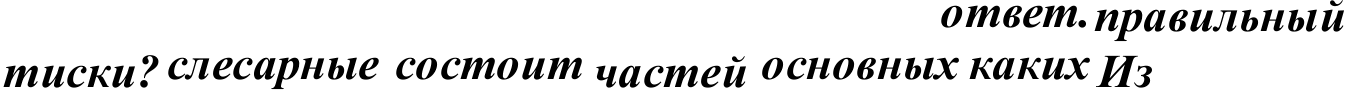 а. ходовой винт, подвижная  губка, неподвижная  губка, опорная плита, рукоятка;6. ходовой  винт, подвижная  губка, опорная плита;в. подвижная губка, неподвижная  губка, опорная  плита;г. ходовой  винт, подвижная  губка, неподвижная губка, рукоятка.2. Отметьте знаком «+»   правильный ответ.Какое оборудование  имеется на рабочем  месте в столярной мастерской?а. столярный верстак;6. комплект инструментов; в. набор материалов;г. слесарный верстак.3. Ответьте знаком «+»Из каких частей  cocmoum крышка  столярного верстака?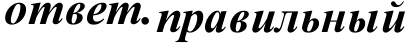 а. верстачной доски, лотка, подверстачья;6. верстачной доски с отверстиями, лотка, двух зажимов; в. лотка, двух зажимов и подверстачья;г. подверстачья, верстачной доски и лотка.4. Ответьте знаком «+»На каком разрезе ствола  дерева видны полностью годичные кольца?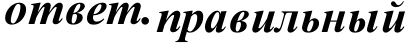 а. на тангентальном;на поперечном; в. на радиальном;г. на тангентальном и радиальном.Отметьте знаком «+» правшіьный ответ. Для чего спужат пазухи между зубьями  пшіы?а. для собирания и удаления опилок;для удобства заточки зубьев; в. для удобства разводки зубьев;г. для удобства разводки и заточки зубьев.6. Отметьте знаком «+»   правильный ответ.Осевые и центровые линии на чертеже изображаются:i1. ШТ]ЭИХ-П	КТИ]ЭНОЙ   ТОНКОЙ;сплошной тонкой;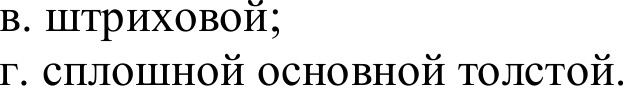 Отметьте знаком «+»   правильный ответ.Что изготавливают  из отходов древесины (опилок и стружек)?а. шпон;6. древесные плиты; в. фанеру;г. древесные плиты и фанеру.Остановите правильное соответствие  пиломатериала  и его характеристики: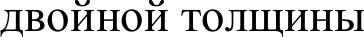 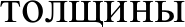 Ответ: 1 -	, 2 -	, 3 -Какое приспособление применяют для точной распиловки брусков и досок под углами 90°, 60° и 45°?  	Отметьте  знаком  «+»    правильный ответ.Устройство, выполняющее механические движения для преобразования энергии, материалов  или информации:а. машина;6. механизм; в. деталь;г. система  передачи  и преобразования энергии.11. Отметьте знаком «+»  правильный ответ.Ifз  сколькнг слоёа шлона состоит фанq›а?а. из трёх и более;6. из двух и более;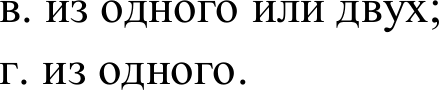 12. Отметьте знаком «+» правильный ответ. Какой формы головки  заклепок не существует:а. полукруглой;потайной;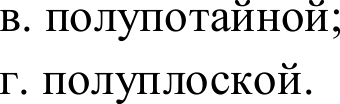 Скажите  правильную  последовательность изготовления указки:А — пилениеБ — выбор заготовки В — разметкаГ — отделкаД — шлифовка Е — строганиеОтвет: 1 —	, 2 —  , 3 -	, 4 -	, 5 -	, 6 -Отметьте знаком «+»   правильный ответ.На  каком  этапе  выполнения  творческого  проекта  выполняется  рекяамный проспекта.  подготовительный этап;6. технологический этап; в.  заключительный этап.карте;15. Творческое задание:Опишите  процесс  изготовления  дверной ручки  в следующей последовательность:а. выберите материал;6. нарисуйте эскиз с выбранными размерами;в. опишите этапы изготовления  изделия и необходимые  инструменты  в технологическойг. предложите  варианты декоративной отделки готового  изделия.Лист для выполнения  творческого задания